Publicado en Madrid el 22/03/2019 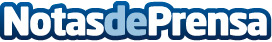 Ecogestos para optimizar el uso del agua en el hogarSer responsables con el consumo de agua en el día a día es sencillo gracias a sencillos ecogestos que ayudan a ahorrar. El correcto mantenimiento de las instalaciones de fontanería en el hogar implica un mayor ahorro en el consumo del aguaDatos de contacto:Alejandra Dominguez Brito914569090 Nota de prensa publicada en: https://www.notasdeprensa.es/ecogestos-para-optimizar-el-uso-del-agua-en-el_1 Categorias: Nacional Sociedad Ecología Otras Industrias http://www.notasdeprensa.es